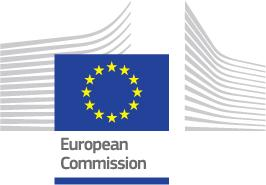 KREATÍV EURÓPAMEDIA AlprogramGYÁRTÁS-ELŐKÉSZÍTÉSI TÁMOGATÁSEGYEDI PROJEKTEK ÉS CSOMAGTERVEKSZÁMÁRAÚTMUTATÓFIGYELMEZETÉS: A jelen pályázati felhívás/Útmutató az alábbiak alapján érvényes: 	Az Európai Parlamentnek és a Tanácsnak a Kreatív Európa Program (2014-2020) (a továbbiakban: a Program) létrehozásáról szóló Rendeletének a jogalkotó hatóság által történő, lényeges módosítások nélküli elfogadása,     a Kreatív Európa Programot létrehozó Rendelet 23. cikkének rendelkezései alapján megalakított bizottságpozitív véleménye, vagy ellenvéleményének hiánya, 	a 2014. évi költségvetés-tervezetben foglalt költség-előirányzat rendelkezésre állása a 2014. évi költségvetésnek a költségvetési hatóság általi, az ideiglenes tizenkettedek rendszere rendelkezéseinek megfelelő elfogadását követően 	a Kreatív Európa Programon belül, a MEDIA Alprogram során egy kerek összegű támogatások használatát engedélyező Bizottsági Határozat végső elfogadásaTARTALOMJEGYZÉK1.          BEVEZETÉS2.          CÉLKITŰZÉSEK ÉS PRIORITÁSOK2.1.          Célkitűzések és prioritások2.2.          Megcélzott projektek3.          NAPTÁR4.          RENDELKEZÉSRE ÁLLÓ KÖLTSÉGVETÉS5.          ALKALMASSÁGI SZEMPONTOK5.1.          Formai kritériumok5.2.          Támogatható országok5,3.          Támogatható pályázók5,4.          Támogatható tevékenységek6.          KIZÁRÁSI SZEMPONTOK6,1.          Kizárás a részvételből6,2.          Kizárás a támogatás odaítéléséből6,3.          Alátámasztó dokumentumok7.          KIVÁLASZTÁSI SZEMPONTOK7.1.          Működési kapacitás7.2.          Pénzügyi kapacitás8.          A TÁMOGATÁS ODAÍTÉLÉSÉNEK SZEMPONTJAI9.          PÉNZÜGYI FELTÉTELEK9.1.          Szerződéses rendelkezések és kifizetési eljárás9,2.          Garancia9,3.          Kettős finanszírozás9,4.          Finanszírozási módszer10.        ALVÁLLALKOZÓK ÉS BESZERZÉSI PÁLYÁZATOK ODAÍTÉLÉSE11.        KÖZZÉTÉTEL, KOMMUNIKÁCIÓ ÉS TERJESZTÉS11,1.        Közzététel11,2.        Kommunikáció és terjesztés12.        ADATVÉDELEM13.        PÁLYÁZATI ELJÁRÁS13.1.        Közzététel13.2.        Regisztráció a Résztvevői Portálon13.3.        A pályázatok benyújtása13.4.        Kiértékelési eljárás13.5.        Támogatási Határozat13.6.        Alkalmazandó szabályok13,7.        KapcsolattartókMellékletek:Minden melléklet hozzáférhető az EACEA/MEDIA internetes oldalán:http://ec.europa.eu/culture/media/fundings/creative-europe/call_7_en.htm1.          BEVEZETÉSA jelen Útmutató alapja az Európai Parlament és az Európa Tanács 2013/XX/YY keltezésű, XX. sz. Rendelete, amely egy, az európai kulturális, és kreatív ágazatot támogató program (KREATÍV EURÓPA) megvalósításáról szól.1A MEDIA Program végrehajtása és az egyes európai közösségi támogatások odaítélésével kapcsolatos döntés az Európai Bizottság feladata. A MEDIA Programot azonban az Európai Bizottság nevében és annak felügyelete alatt az Oktatási, Audiovizuális és Kulturális Ügynökség (EACEA - Education, Audiovisual and Culture Executive Agency) irányítja.A Kreatív Európa programról általános háttér információ található a következő linken http://ec.europa.eu/creative-europe2. 	CÉLKITŰZÉSEK - PRIORITÁSOK2.1 Célkitűzések és PrioritásokAz európai audiovizuális ágazat kapacitását erősíteni kell, hogy képes legyen nemzetek felett és nemzetek között működni, és ezen belül a MEDIA Alprogram egyik kiemelt célkitűzése a következő lesz:	növelni kell az audiovizuális operátorok képességét, hogy olyan európai audiovizuális műveket hozzanak létre, amelyeket potenciálisan forgalmazni lehet az Unión belül és kívül, továbbá elő kell segíteni az európai és nemzetközi koprodukciókat ideértve a televíziós sugárzókkal történő együttműködést is.A MEDIA Alprogram az alábbi intézkedésekhez nyújt támogatást:	Európai audiovizuális művek, különösen filmek és televíziós anyagok (játékfilm, dokumentum, gyermek- és animációs filmek) továbbá interaktív munkák, mint például fokozott határon átnyúló terjesztési potenciállal rendelkező videojátékok és multimédiás programok;	Európai audiovizuális gyártó cégek támogatását célzó tevékenységek, különös tekintettel a független gyártó cégekre; cél az európai és nemzetközi audiovizuális művek (a televíziós műveket is ideértve) megvalósulásának elősegítését.A jelen támogatási konstrukció alapján a pályázó benyújt egy Egyedi Projektről, vagy egy 3-5 projektről szóló Csomagterv ajánlatot, amely elsődlegesen moziforgalmazásra, televíziós sugárzásra vagy digitális platformokon történő kereskedelmi felhasználásra szól a következő kategóriákban: animáció, kreatív dokumentumfilm és játékfilm.1 Közzétéve: EK Hivatalos Közlöny (Official Journal), dátum: 2013/XX/YY (OJ.XX oldalszám: XX) .2.2	Megcélzott projektek:A MEDIA Alprogram bizonyított tapasztalatokkal rendelkező Európai gyártó cégeket támogat, amelyek érdeklődnek egy Egyedi Projekt vagy egy 3-5 projektből álló Csoportos Projekt gyártásának előkészítésében az alábbi szempontok szerint:kiemelkedő kreatív/művészeti érték és kulturális sokféleségjelentős határon átnyúló potenciál, amelynek révén el lehet érni az európai és nemzetközi közönségetfokozottabb együttműködés a különböző országokból származó operátorok között, akik részt vesznek a MEDIA Alprogramban	a közönség fokozott mértékű elérése melynek alapja a gyártás-előkészítés szakaszában eltervezett marketing és forgalmazási stratégiaCsomagterv esetén az ajánlatnak az alábbiakat is teljesítenie kell:• erősíteni kell a cégek pozícióját és pénzügyi kapacitását az európai és nemzetközi piacokon• új területek és piacok feltárása érdekében ki kell terjeszteni a cégek tevékenységét és innovatív kapacitását.3.          NAPTÁRAz előzetes ütemterv a következő:Egy adott Pályázati Felhívás során a jelentkezők csak egyetlen Gyártás-előkészítési támogatással kapcsolatos pályázatot nyújthatnak be. El kell dönteniük, hogy vagy Egyedi Projekthez, vagy Csomagtervhez kérnek támogatást, és Egyedi Projekt esetén választaniuk kell a két határidő között.4.          RENDELKEZÉSRE ÁLLÓ KÖLTSÉGVETÉSAz Egyedi projektek és Csomagtervek részére rendelkezésre álló teljes költségvetés becsült összege EUR 17.5 millió.Az Ügynökség támogatási hozzájárulása nem haladhatja meg az adott projekt összes támogatható költségének 50 százalékát.A jelen Útmutató alapján az egyes projektekre adható hozzájárulás a következő:- Egyedi Projektek esetén* animációra EUR 60.000 egy összegben* kreatív dokumentumfilmre EUR 25.000 egy összegben* EUR 50.000 egy összegben játékfilm alkotások esetén, ha a becsült gyártási költségvetés egyenlő EUR 1.5 millióval, illetve meghaladja ezt az összeget,illetve EUR 30.000 egy összegben, ha a becsült gyártási költségvetés kevesebb, mint EUR 1.5 millió.- Csomagterv esetén (3 - 5 projekt): EUR 70.000 és EUR 200.000 között. Kizárólag dokumentumfilm projektekből álló csoportos projekt esetén a támogatás összege 150.000 EUR Egy csomagon belül minden egyes projekt jogosult EUR 10.000 és EUR 60.000 közötti támogatásra, feltéve, hogy az adott összeg nem haladja meg a projekt támogatható költségeinek 50%-át.Az Ügynökség fenntartja a jogot arra, hogy ne ossza ki a teljes rendelkezésre álló költségvetést.5.	ALKALMASSÁGI SZEMPONTOKKizárólag azokat a pályázati jelentkezéseket vetjük alá alapos kiértékelésnek, amelyek megfelelnek az alább részletezett szempontoknak.5.1	Formális kritériumokA pályázat benyújtásának előfeltétele, hogy a pályázók a pályázati nyomtatványon megadják Résztvevői Azonosító Kódjukat (Participant Identification Code (PIC)). A PIC kód beszerzéséhez regisztrálni kell Oktatási, Audiovizuális, Kulturális, Állampolgársági és Önkéntes Részvétel Portálon (Education, Audiovisual, Culture, Citizenship and Volunteering Participant Portal) 2A Résztvevői Portálon a pályázók (illetve válogatás esetén a kedvezményezetteknek) lehetőséget kapnak, hogy a jogi státuszukkal kapcsolatos információt feltöltsék illetve frissítsék, továbbá, hogy csatolják az előírt jogi és pénzügyi dokumentációt.További információkért kérjük, olvassák át a Résztvevői Portálon a Regisztrációval kapcsolatos pontot.Csak az EU valamely hivatalos nyelvén benyújtott hivatalos Jelentkezési Nyomtatványokat fogják figyelembe venni, amelyeket hiánytalanul kell kitölteni, és eredetiben (vagy azzal egyenértékű módon) kell aláírni és a megadott határidőig kell beküldeni.Csomagterv esetén a jelentkezési nyomtatványhoz csatolni kell az összes dokumentumot, amelyekre a jelentkezési nyomtatványban hivatkozás történik. A pályázók által benyújtott költségvetésnek és a finanszírozási tervnek kiegyensúlyozottnak kell lennie kiadási ésbevételi szempontból, valamint be kell tartani a közösségi társfinanszírozásra vonatkozó plafonértékeket, amely az összes támogatható költség 50%-át jelenti .2   Az adott szervezetnek regisztrálnia kell az Egyedi Regisztrációs Alkalmazásban (Unique  Registration  Facility  (URF)) amely az Oktatási, Audiovizuális, Kulturális, Állampolgársági és Önkéntes Részvétel Portálon üzemel. Az Egyedi Regisztrációs Alkalmazást (URF) az Európai Bizottság más szolgálatai is igénybe veszik. Ha az önök szervezete már rendelkezik PIC kóddal, amelyet más programokhoz használtak fel (pl. Kutatási programokhoz), akkor ugyanaz a PIC kód a jelenlegi pályázati felhívás során is érvényes marad.5.2 	Támogatható országokA következő országok valamelyikében alapított jogi személyiségű cégek pályázatai támogathatónak minősülnek amennyiben a Kreatív Európa Programot létrehozó Rendelet 8. cikkének valamennyi feltétele teljesül és amennyiben az Európai Biztosság az adott országgal megkezdte a tárgyalásokat;EU tagállamok;Csatlakozó államok, tagjelölt országok és politikai jelöltek, amelyek részesülnek egy előcsatlakozási stratégia előnyeiből és ez összhangban áll a szóban forgó országok Uniós programokban történő részvételének általános feltételeivel amelyeket a vonatkozó Keretmegállapodásokban, Társulási Tanácsi Határozatokban vagy hasonló megállapodásokban rögzítettek.Az EFTA tagországai, amelyek tagjai az Európai Gazdasági Térségnek (EEA) a vonatkozó EEA Megállapodás szerint támogathatók.A Svájci Államszövetség, egy, az országgal megkötendő bilaterális megállapodás alapján;Az Európával szomszédos területek (European neighbourhood area) országai az adott országokra vonatkozóan meghatározott eljárásoknak megfelelően, amelyeket az egyes országok EU programokban történő részvételét szabályozó keretmegállapodásokat követően fogalmaztak meg.Az Ügynökség kiválaszthat pályázatokat olyan országokból is, amelyek nem tagjai az EU-nak feltéve, hogy a pályázat odaítélésének napján már aláírásra kerültek azok a megállapodások amelyek alapján az érintett országok részt vehetnek a fenti Rendeletben hivatkozott programban.(A Rendelet 8. pontjában rögzített előírásoknak megfelelő országok aktualizált listáját, amelyekkel a Bizottság megkezdte a tárgyalásokat, a következő linken lehet megtekinteni):http://ec.europa.eu/culture/creative-europe/documents/eligible-countries.pdf)5.3 	Támogatható pályázókA gyártás-előkészítési támogatás nyitva áll azon független európai audiovizuális gyártó cégek előtt, amelyek legalább 12 hónapja (Egyedi Projektek esetén) illetve 36 hónapja (Csomagterv esetén) léteznek törvényesen, és bizonyítható tapasztalatokkal rendelkeznek-Európai vállalat az a cég, amelyet a MEDIA Alprogramban részt vevő valamelyik országban alapítottak, és amelynek közvetlen, vagy többségi tulajdonosai az adott ország állampolgárai.Független vállalat az a cég, amelyben nincs befolyásolásra alkalmas többségi tulajdona egy televíziós műsorszolgáltatónak akár részvénytulajdon formájában, akár kereskedelmi értelemben. Befolyásolásra alkalmas többségi tulajdonról akkor beszélünk, ha a gyártó cég részvénytőkéjének több, mint 25%-a van egyetlen műsorszolgáltató birtokában (több műsorszolgáltató részvétele esetén ez a mérték 50%).Audiovizuális gyártó vállalat az a cég, amelynek elsődleges célja és fő tevékenysége az audiovizuális alkotások gyártása.Bizonyított szakmai gyakorlat alatt a következőket kell érteni:Egyedi Projektek esetén:A pályázónak bizonyítania kell, hogy korábban már legyártott egy támogatható alkotást, amelyet hivatalosan is forgalmaztak moziban, vagy sugároztak a televízióban a Pályázati Felhívás közzétételét megelőző két naptári év során.Csomagterv  esetén:A pályázónak bizonyítania kell, hogy a pályázat benyújtását megelőző öt év alatt már legyártott egy támogatható alkotást, amelyet hivatalosan is forgalmaztak moziban, vagy sugároztak a televízióban a pályázó hazáján kívül legalább három másik országban a Pályázati Felhívás közzétételét megelőző két naptári év során. A Franciaországban, Németországban, Olaszországban, Spanyolországban és az Egyesült Királyságban alapított cégeknek bizonyítaniuk kell, hogy már két támogatható alkotást legyártottak azonos körülmények között.A korábban gyártott támogatható alkotás kapcsán a pályázónak minden esetben bizonyítania kell, hogy- ő volt az egyetlen gyártó cég;- vagy azt, hogy egy másik céggel megvalósított koprodukció esetén ő volt a vezető koproducer a finanszírozási terv szerint, vagy ő volt a megbízott producer;- vagy azt, hogy a cég vezérigazgatóját vagy valamelyik részvényesét személy szerint feltüntetik a főcímben, mint a film producerét vagy megbízott producerét.A referencia időszak alatt megtörtént forgalmazás bizonyításánál azt a dátumot veszik figyelembe, amelyen a forgalmazásra ténylegesen sor került (a moziforgalmazás vagy a televíziós sugárzás dátuma). Az online formában történő kereskedelmi forgalmazás illetve a nemzetközi értékesítésért felelős ügynök révén megvalósult forgalmazás csak akkor fogadható el, ha azt megfelelően dokumentálják egy bevételi kimutatással, amely a referencia időszakra vonatkozik.A pályázónak birtokolnia kell a projekttel (projektekkel) kapcsolatos jogok többségét.Legkésőbb a pályázat benyújtásának napján, a pályázó vállalatnak be kell mutatnia, hogy minden egyes projekt esetében, amelyekkel kapcsolatosan támogatásért folyamodik, rendelkezik a vonatkozó jogok többségével. Előírás, hogy be kell nyújtani az pályázatban szereplő művészeti anyagok jogaira kiterjedő szerződést. Ennek legalább a következőket kell tartalmaznia: koncepció, téma, treatment, forgatókönyv vagy szerzői biblia Ezt a szerződést a szerzőnek (szerzőknek) szabályszerűen keltezniük kell és alá kell írni.- amennyiben a projekt valamely létező mű (regény, életrajz stb.) adaptációja, akkor a pályázó cégnek bizonyítania kell, hogy rendelkezik az adott mű adaptációjával kapcsolatos többségi jogokkal, és birtokában van egy hivatalosan keltezett és aláírt jogátruházási opciós szerződés.Az alábbi pályázók nem minősülnek támogathatóknak:- Alapítványok, Intézetek, Egyetemek, egyesületek és egyéb, közérdekű tevékenységet folytató jogi testületek;- cégcsoportok által benyújtott pályázatok;- természetes személyek.5.4	Támogatható tevékenységekCsak az alábbi projektekkel kapcsolatos gyártás-előkészítési tevékenység számít támogathatónak:- Elsődlegesen moziforgalmazásra szánt egész estés filmek, animációs filmek és kreatív dokumentumfilmek, amelyeknek a hossza legalább 60 perc- Elsődlegesen televíziós felhasználásra vagy digitális platformokon történő hasznosításra szánt játékfilmek (egyedi, vagy sorozat) amelynek a teljes hossza minimum 90 perc, animációs alkotások (egyedi vagy sorozat) amelyeknek a hossza minimum 24 perc, továbbá kreatív dokumentumfilmek (egyedi vagy sorozat) amelyeknek a hossza minimum 50 perc (sorozat esetében min. 25 perc epizódonként)A benyújtott projektek esetében az érdemi forgatás napja4 (vagy ennek megfelelő dátum) nem lehet előbb, mint a pályázat benyújtásának dátumától számított 8 hónap.3 Az alábbi típusú szerződéseket fogadjuk el:- a szerző és a pályázó cég közötti opciós szerződés a jogok átruházásáról, amelynek időtartama megfelelően lefedi a teljes gyártás-előkészítési ütemtervet, és világosan részletezi az opció gyakorlására vonatkozó feltételeket;  vagy- olyan szerződés, amely a jogokat a szerzőről a pályázó cégre ruházza át.Az opciós vagy jogátruházási szerződés helyettesíthető az alábbiakkal:- a jogoknak a pályázó cég részére történő átruházásáról szóló egyoldalú nyilatkozat, amennyiben a szerző a cég producere, részvényese, vagy alkalmazottja;- a felek által rendben keltezett és aláírt koprodukciós vagy közös gyártás-előkészítési megállapodás, amely egyértelműen tartalmazza, hogy a pályázat benyújtásának időpontjábana pályázó cég rendelkezik a jogok többségével.4 Kreatív dokumentumfilmek esetén az érdemi forgatás kezdő napjára az alábbi meghatározás vonatkozik: az érdemi forgatás kezdő napja az a nap, amelyen a forgatás kezdetét veszi, a leszerződtetett stáb jelen van a forgatás helyszínén a korábban rögzített alkalmazási feltételeknek valamint az írásos megállapodások rendelkezéseinek megfelelően.Már befejezett tevékenységekre nem adható visszaható hatályú támogatás.A támogatható időszak a pályázat benyújtási határidejét követő 30 hónap végén fejeződik be. Ha egy projekt ezen időszak lejártát megelőzően kerül a gyártási fázisba, akkor a költségekre vonatkozó támogatható időszak azon a napon ér véget, amikor a projekt belép a gyártási szakaszba.Amennyiben azonban a megállapodás aláírását és a projekt megkezdését követően kiderül, hogy a kedvezményezett, rajta kívül álló, megfelelően megindokolt ok miatt nem tudja befejezni a projektet a megadott időszak alatt, engedélyezhető a támogatható időszak meghosszabbítása. Az időszak maximálisan további 6 hónappal hosszabbítható meg, ha ezt a megállapodásban rögzített határidő lejárta előtt kérvényezik. A maximális támogatható időszak tehát a pályázat benyújtási határidejét követő 36. hónap végén fejeződik be.Nem minősülnek elfogadhatónak azok a pályázatok, amelyeknél Csomagterv esetén kevesebb, mint 70.000 EUR a kért pénzügyi támogatás összege.Az alábbi projektek nem minősülnek támogathatóknak:- élő felvételek, TV-s vetélkedők, talkshow-k, valóságshow-k, valamint felvilágosító, oktató és "hogyan készítsünk" jellegű műsorok;- turizmust előmozdító dokumentumfilmek, így készült jellegű filmek, tudósítások, állatokról szóló beszámolók, hírműsorok és "dokumentum-szappanoperák";- rasszista és/vagy pornográf tartalmakat tartalmazó, vagy az erőszakot népszerűsítő projektek;- promóciós jellegű munkák;- adott szervezetet vagy tevékenységeit népszerűsítő intézményi produkciók.6.          KIZÁRÁSI SZEMPONTOK6,1.       Kizárás a részvételbőlKizárásra kerülnek azok a pályázók, amelyek az alábbi helyzetek valamelyikének alanyai:a)	amelyek csődbe mentek vagy felszámolás alatt állnak, ügyeiket a bíróságok intézik, hitelezőikkel megállapodtak, üzleti tevékenységüket felfüggesztették, a fentiek miatt eljárás alatt állnak, vagy hasonló eljárásból fakadóan a fentiekhez hasonló helyzetben vannak a hazai törvények vagy rendszabályok értelmében;b)	őket személyesen, vagy az őket képviselő, nevükben döntési vagy ellenőrzési jogkörrel rendelkező személyeket szakmai magatartásukra vonatkozó bűncselekmény miatt jogerős ítéletben elítélték egy olyan tagállamban, amely jogosult jogerős ítéletet hozni;c)	súlyos szakmai vétségben bűnös, amelyet a szerződő hatóság tisztségviselője által megindokoltan alkalmazott bármely eszközzel bizonyítottak, ideértve az Európai Beruházási Bank (EBB) és más nemzetközi szervezetek döntéseit is;d)	nem tettek eleget a társadalombiztosítási hozzájárulással kapcsolatos fizetési kötelezettségeiknek, illetve adófizetési kötelezettségeiknek azon ország törvényi előírásainak megfelelően, ahol a cégalapítás történt, illetve a szerződő hatóság országának, valamint annak az országnak a törvényi előírásai szerint, ahol a támogatási megállapodást teljesítésére sor kerül;e)	őket személyesen, vagy az őket képviselő, nevükben döntési vagy ellenőrzési jogkörrel rendelkező személyeket szakmai magatartásukra vonatkozó bűncselekmény miatt jogerős ítéletben elítélték csalásért, korrupcióért, bűnszervezetben való részvételért, pénzmosásért vagy egyéb olyan törvénybe ütköző cselekedetért amely ártalmas az Unió pénzügyi érdekei szempontjából;(f)	Az adott időpontban a Pénzügyi Szabályzat 109(1) pontja értelmében kirótt adminisztratív büntetés alanyai.Archív felvételek beszerzésével és előzetes forgatással kapcsolatos tevékenység engedélyezve van.6.2	Kizárás a támogatás odaítélésébőlNem részesülhetnek támogatásban azok a pályázók, amelyek az odaítélési eljárás időtartama alatt az alábbi helyzetek valamelyikében érintettek: (a)	érdekellentét alanyai;(b)	a Bizottság által a részvétel feltételeként kért információk vonatkozásában valótlan adatok benyújtásában vétkesek, illetve a fenti információk közlését elmulasztják.(c)	az eljárásból való kizárásnak a fenti 6.1 cikkben említett helyzetei egyikében vannakA Bizottság adminisztratív és pénzügyi büntetést róhat ki azokra a pályázókra, amelyeket hamis nyilatkozattételben találnak vétkesnek, illetve amelyek valamely korábbi szerződés vagy versenypályázat során a Pénzügyi Szabályzat 93-96. cikkei szerint szerződéses kötelezettségeiket súlyosan megszegték.6.3 	Alátámasztó dokumentumokA 60.000 EUR összeget meghaladó összegért folyamodó pályázóknak felelősségük teljes tudatában alá kell írni egy nyilatkozatot, amelyben tanúsítják, hogy nincsenek a fenti 6.1 és 6.2 pontokban hivatkozott helyzetek egyikében sem - ehhez ki kell tölteniük a pályázati felhívás mellékletét képező jelentkezési nyomtatvány vonatkozó mellékletét, amelyet ezen a linken érhetnek el: http://ec.europa.eu/culture/media/fundings/creative-europe/call_7_en.htm7.          KIVÁLASZTÁSI SZEMPONTOKA pályázóknak stabil és kielégítő finanszírozási forrásokkal kell rendelkezniük ahhoz, hogy a projekt végrehajtásának teljes időszakában, illetve abban az évben, amelyre a támogatást odaítélték, folytassák tevékenységüket és részt vegyenek a projekt finanszírozásában. Rendelkezniük kell a pályázatra benyújtott projekt kivitelezéséhez szükséges szakértelemmel és képesítésekkel.A pályázóknak kitöltött, aláírt becsületbeli nyilatkozatot kell benyújtaniuk, amelyben igazolják jogi státuszukat, valamint a pályázatra benyújtott projekt kivitelezéséhez szükséges pénzügyi és működési kapacitásukat.7,1.       Működési kapacitásA működési kapacitás megítélése céljából a 60.000 EUR-nál nagyobb összegre pályázó szervezeteknek a pályázati jelentkezéssel együtt kell benyújtani az alábbiakat:a pályázó cég azon embereinek a tapasztalataira vonatkozó adatokat, akik a benyújtott projekttel kapcsolatos gyártás-előkészítési csapat közvetlen tagjaia pályázó cég által korábban elkészített produkciók felsorolását7,2.       Pénzügyi kapacitásA pályázóknak stabil és kielégítő finanszírozási forrásokkal kell rendelkezniük ahhoz, hogy a projekt végrehajtásának teljes időszakában, illetve abban az évben, amelyre a támogatást odaítélték, folytassák tevékenységüket és részt vegyenek projekt finanszírozásában. A pályázó pénzügyi kapacitását az alábbi, a jelentkezéssel együtt benyújtandó alátámasztó dokumentumok alapján fogják elbírálni,:Alacsony összegű támogatások (≤ EUR 60 000):- büntetőjogi felelősség tudatában tett nyilatkozat b)	  Magasabb összegű támogatások: > EUR 60 000:- büntetőjogi felelősség tudatában tett nyilatkozat- az utolsó két pénzügyi évre vonatkozó pénzügyi beszámolók (ideértve a mérleget, az eredeménykimutatást és a vonatkozó mellékleteket) amelyek esetében a számlákat már lezárták- a jelentkezési nyomtatványhoz csatolt, pénzügyi kapacitásra vonatkozó nyomtatvány, amelyet ki kell tölteni a törvény által előírt könyvelési számadatokkal, hogy a ki lehessen számolni a nyomtatványban részletezett viszonyszámokat.Amennyiben a benyújtott dokumentumok alapján az Ügynökség úgy ítéli meg, hogy a pályázó pénzügyi kapacitása nem bizonyított, vagy nem kielégítő, az alábbiakat teheti:-	további információt kér;-	előfinanszírozás nélküli támogatási megállapodást kínálhat fel;- 		olyan támogatási határozatra/megállapodásra tesz javaslatot, amely nem tartalmaz előfinanszírozást, viszont van benne egy időközi kifizetés a már felmerült költségek alapján;-		előfinanszírozással kombinált támogatási megállapodásra tesz javaslatot, amelyre bankgarancia nyújt fedezetet (lásd az alanti 9.2 pontot);- 	elutasíthatja a pályázatot8.         A TÁMOGATÁS ODAÍTÉLÉSÉNEK SZEMPONTJAIA támogatható pályázatok elbírálásánál az alábbi kritériumokat veszik figyelembe:Egyedi ProjektekAutomatikus odaítélés kritériumaiCsomagterv esetén:Automatikus pontok5 Az összes MEDIA tagország, kivéve Franciaország, Németország, Olaszország, Spanyolország és az Egyesült Királyság6 A fiatal közönség életkorának felső határa a szándékok szerint 16 év7 Ennél a kritériumnál azt veszik figyelembe, hogy a pályázatra benyújtott csomagterv mennyire tükrözi a pályázónak azt a képességét, amellyel alkalmazkodni tud egy folyamatosan változó audiovizuális környezethez és mennyire képes javítani annak piaci pozícióit9.          A FINANSZIROZÁS FELTÉTELEIAz EU támogatás ösztönzést ad olyan tevékenységek megvalósításához, amelyekre az Unió támogatása nélkül nem volna lehetőség. A támogatás társfinanszírozás elvén alapszik. Az EU támogatás kiegészíti a pályázó szervezet saját pénzügyi hozzájárulását és/vagy minden egyéb nemzeti, regionális vagy privát támogatást, amelyet a szervezetnek sikerült megszerezni.A pályázat Ügynökség általi elfogadása nem jelenti azt, hogy az Ügynökség a kedvezményezett által igényelt összeggel azonos értékű pénzügyi hozzájárulás odaítélését vállalja. Az odaítélt hozzájárulás továbbá semmilyen körülmények között nem haladhatja meg az igényelt összeget.A hozzájárulás odaítélése nem jelent támogatási jogosultságot az elkövetkező években.9.1	Szerződéses rendelkezések és kifizetési eljárásAmennyiben az Ügynökség véglegesen jóváhagyja a pályázatot, úgy egy Euróban kifejezett összegre kiállított éves támogatási megállapodást vagy projekt-támogatási megállapodást küldenek ki a kedvezményezett részére, amelyben rögzítik a támogatás feltételeit és a finanszírozás szintjét.	Az Európai Unión kívül bejegyzett kedvezményezettek esetén: a kedvezményezettnek 2 példányban alá kell írnia az eredeti Támogatási Megállapodást, és haladéktalanul vissza kell küldenie az Ügynökséghez. Az Ügynökség az utolsó aláíró fél.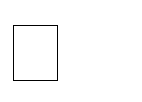 	Az EU valamely tagállamában bejegyzett kedvezményezett esetén: a támogatási határozatot nem kell visszaküldeni az Ügynökséghez. A határozatra vonatkozó általános feltétele az Ügynökség Internetes honlapjának "Dokumentumtár" (Document Register) című pontja alatt találhatók (Pályázati Felhívások - Calls for Proposals II.a.) http://eacea.ec.europa.eu/about/documents/calls_gen_conditions/2a_action_nocontribution_en.pdf.A támogatási határozatokkal kapcsolatban a kedvezményezetteknek tudniuk kell az alábbiakat:A pályázati felhívást benyújtása kimondatlanul is feltételezi a jelen Általános Feltételek elfogadását. A jelen Általános Feltételek kötelező hatályúak az odaítélt támogatás Kedvezményezettje számára, és ezeket mellékletként csatolják a támogatási határozathoz.A kedvezményezett részére az alant felsoroltak eseteket követő 30 napon belül kiutalnak egy előfinanszírozási összeget, melynek mértéke 70%:-  a támogatási határozatokról történt értesítést követően,- azt követően, hogy a két szerződéses fél közül az utolsó is aláírta a megállapodást (támogatási megállapodások esetén) továbbá, ha beérkezik az összes lehetséges garancia.Az előfinanszírozás célja az, hogy a kedvezményezett cash-flow-ját biztosítsa.Az Ügynökség a kedvezményezett részére történő végleges kifizetés összegét a zárójelentés alapján állapítja meg. Amennyiben a kedvezményezettnél a projekt megvalósítása során felmerült tényleges támogatható költségek alacsonyabbak, mint a pályázathoz benyújtott előzetes költségvetésben előirányzott költségek, az Ügynökség a finanszírozási arányt a tényleges költségekre vetítve alkalmazza, és amennyiben szükséges, a kedvezményezettet felszólítja bármely olyan többletösszeg visszafizetésére, amelyet az Ügynökség az előfinanszírozás címén már kifizetett.9.2	GaranciaAmennyiben a pályázó pénzügyi helyzete nem kielégítő, kérvényezni lehet egy előfinanszírozási garanciát, amelynek összege egyenlő az előfinanszírozásra szánt összeggel annak érdekében, hogy korlátozni lehessen az előfinanszírozás kifizetéséhez kapcsolódó pénzügyi kockázatokat.8 Az összes MEDIA tagország, kivéve Franciaország, Németország, Olaszország, Spanyolország és az Egyesült KirályságA fenti pénzügyi garanciát, amelyet euróban kell nyújtani, olyan elismert pénzintézetnek, illetve banki intézménynek kell nyújtania, amelyet az Európai Unió valamelyik Tagállamában alapítottak. Ha a kedvezményezett alapítása harmadik országban történt, az engedélyező tisztségviselő beleegyezhet abba, hogy a fenti harmadik országban alapított bank vagy pénzintézet nyújtsa a garanciát, amennyiben az engedélyező tisztségviselő úgy ítéli meg, hogy a fenti bank vagy pénzintézet a Tagállamban alapított bankkal vagy pénzintézettel egyenértékű biztonságot és jellemzőket kínál. A bankszámlákon zárolt összegek nem fogadhatók el pénzügyi garanciaként.A garanciát kiválthatja egy harmadik fél egyetemleges garanciája, vagy egy projekt kedvezményezettjeinek közös garanciavállalása, akik ugyanabban a támogatási megállapodásban érintettek.A garancia felszabadítása fokozatosan történik, ahogyan az előfinanszírozási összegből fokozatosan levonásra kerülnek a kedvezményezett részére történő köztes kifizetések, illetve egyenlegek, a támogatási megállapodásban rögzített feltételeknek megfelelően.9.3	Kettős finanszírozásA pályázók ugyanarra a pályázatra csak egyetlen projekt-támogatást kaphatnak az EU költségvetéséből.Ennek biztosítása érdekében fel kell tüntetniük, hogy milyen egyéb pénzügyi támogatásra irányuló pályázatokat nyújtottak be, illetve fognak benyújtani az Európai Intézmények részére, minden egyes támogatás esetében feltüntetve a vonatkozó költségvetési évet, a költségvetési rovat elnevezését, az illetékes Európai Uniós Programot, és az igényelt támogatás összegét.9.4	Finanszírozási módszer9.4.1	Kerek összegű támogatás Egyedi Projektekhez	Általános rendelkezésekA Bizottsági Határozatban jóváhagyott jelenlegi rendszer alapján a támogatás kiszámítása a végső támogatható költségekkel kapcsolatos statisztikai adatok alapján történik.	A támogatás kiszámításaA támogatást az alábbi táblázat alapján kell kiszámítani:A támogatás-kalkulátor kimutatja az igényelhető legnagyobb támogatás összegét. Ez a számadat egyenlő az igényelhető támogatás potenciális maximumával, miután alkalmazásra kerültek a támogatás legfelső összegére vonatkozó szabályok és egyéb feltételek.A támogatás-kalkulátor Euróban számolja ki az összegeket.	Végső kifizetés számítása - az egyösszegű finanszírozáshoz benyújtandó dokumentumok:A végső kifizetési igényléssel együtt benyújtandó dokumentumok felsorolása:A projekt megvalósításáról szóló zárójelentés és az ehhez kapcsolódó egyéb dokumentumok (ideértve a támogatás és a gyártási ütemterv hatásának ismertetését a megvalósításig; a forgatókönyv legutolsó verzióját; a stáb kulcsembereinek végleges listáját; az elvégzett kutatási tevékenység ismertetést és a vizuális anyagokat, a végleges és részletes gyártási költségvetést; továbbá a marketing anyagokkal támogatott B2B és B2C tevékenységek ismertetését.Amennyiben a támogatáshoz csatolt pályázatban leírt projekt nem, vagy nem megfelelően kerül kivitelezésre, akkor a végső támogatás összegét ennek megfelelően csökkentik, és ahol mód van rá, ott a kedvezményezettől megkövetelik az Ügynökség által előfinanszírozás formájában kifizetett többletösszegek visszatérítését.9.4.2	Költségvetés alapú finanszírozás Csomagterv esetén	Általános rendelkezésekA költségvetés alapú támogatások kiszámítása egy részletezett becsült költségvetés alapján történik. A jelentkezési nyomtatványhoz csatolt költségvetésnek teljesnek és kiegyensúlyozottnak kell lennie, azaz a teljes becsült költségek összegének egyenlőnek kell lennie a teljes bevétellel, ideértve az Ügynökségi támogatás megpályázott összegét. A költségvetésben egyértelműen jelezni kell az EU finanszírozásra jogosult költségtételeket. Az EU társfinanszírozási támogatásának maximális mértéke a támogatható költségek 50%-a.A költségvetést Euróban kell elkészíteni. Az Eurozónán kívüli pályázóknak azzal az átváltási árfolyammal kell számolniuk, amelyet az EU Hivatalos Közlönyében (Official Journal of the European Union) tesznek közzé a jelen pályázati felhívás megjelenésének napján. Az átváltási árfolyam beszerezhető a Creative Europe Deskektől, vagy megtekinthető az Európai Biztosság Internetes oldalán, az alábbi linkre kattintva: http://ec.europa.eu/budget/inforeuro.A teljese támogatható költségeknek egy részét az EU támogatáson kívüli forrásokból kell fedezni. A pályázónak fel kell tüntetnie minden olyan hozzájárulási forrást és értéket, amelyeket az adott projekthez, vagy munkaprogramhoz ugyanabban a pénzügyi évben, ugyanarra a tevékenységre vonatkozóan kaptak / kérvényeztek.Az odaítélt támogatás összege nem haladhatja meg az igényelt összeget.Semmilyen Uniós hozzájárulás nem hozhat létre semminemű profitot a hozzájárulás kedvezményezettje részére. A meghatározás szerint a profit mértéke annyi, amennyivel a különbözet igénylésének időpontjában az elért bevétel meghaladja a kedvezményezettnél felmerült támogatható költségek összegét. E tekintetben tehát, amennyiben profit keletkezik, úgy az Ügynökségnek joga van visszakapni a nyereségnek azt a hányadrészét, amely egyenlő azzal az összeggel, amennyivel az Unió hozzájárult a kedvezményezettnél a projekt megvalósítása érdekében ténylegesen felmerült költségek összegével.9	Támogatható költségekAzok a költségek támogathatók, amelyek ténylegesen a kedvezményezettnél merültek fel, és megfelelnek az alábbi szempontoknak:a támogatási megállapodásban részletezett projekt időtartama alatt merültek fel, kivéve a zárójelentések és a projekt/projektek pénzügyi beszámolóinak és háttérbizonylatainak hitelesítési költségeit;A költségek támogathatósági időszaka a pályázat benyújtásának napján kezdődik. A támogathatósági időszak semmilyen körülmények között nem kezdődhet meg a támogatási pályázat benyújtásának napja előtt.Kizárólag a szerzői jogok megszerzésével kapcsolatos költségek jogosultak visszamenőleges támogatásra, amely a pályázat benyújtásának napját megelőző 12 hónapos időszakot jelenti.- a megállapodás tárgyához kapcsolódnak, és a projekt előzetes átfogó költségvetésében szerepelnek;9 A jelen rendelkezés nem vonatkozik a 60.000 EUR összegű vagy annál alacsonyabb támogatási összegre benyújtott pályázatokra.- szükségesek a támogatás tárgyát képező projekt megvalósításához;- azonosíthatók és hitelesíthetők, szerepelnek a kedvezményezett könyvelési nyilvántartásaiban , megállapításuk megfelel azon ország könyvelési szabályainak, ahol a kedvezményezett bejegyzése történt, illetve a kedvezményezett szokásos költség elszámolási gyakorlatának;- megfelelnek a vonatkozó adóügyi és társadalombiztosítási követelményeknek;- ésszerűek, indokoltak, valamint megfelelnek az ésszerű pénzügyi menedzsment követelményeinek, különös tekintettel a gazdaságosságra és hatékonyságra.A kedvezményezett belső könyvviteli és auditálási eljárásainak lehetővé kell tenniük a projekttel/tevékenységgel kapcsolatosan benyújtott költségek és bevételek közvetlen összevetését a megfelelő háttérbizonylatokkal és a szervezet számláival.Támogatható közvetlen költségekA tevékenység támogatható költségei azok a költségek, amelyek a fent meghatározott támogathatósági szempontok figyelembe vételével konkrét költségként azonosíthatók, és közvetlenül kapcsolódnak a tevékenység végrehajtásához, s amelyeket ennek következtében közvetlenül a tevékenységre lehet könyvelni. Az alábbi közvetlen költségek támogathatónak minősülnek, feltéve, hogy megfelelnek az előző bekezdésben megadott kritériumoknak:–	szerzői jogok megszerzése;–	kutatási tevékenység;–	forgatókönyvírás a treatmenteket is ideértve, a végleges tervezet elkészítéséig, amely ugyancsak támogathatónak minősül;–	a szereplők és a stáb kulcsembereinek keresése és azonosítása;–	a gyártási költségvetés és a finanszírozási terv elkészítése;–	szakmai partnerek, koproducerek és finanszírozók keresése és azonosítása;–	a gyártási ütemterv elkészítése a teljesítés időpontjáig;–	marketing és értékesítési tervek (célpiacok, megcélzott vevők, várható bemutatók, prezentációk fesztiválokon, vásárokon stb.);–	video treatment vagy pilot film elkészítése.Támogatható közvetett költségek (adminisztratív költségek)Az összes támogatható közvetlen költség maximum 7%-ának átalánydíjas összege támogatható a közvetett költségek rovatban, amely a kedvezményezett általános adminisztratív költségeinek a tevékenységre terhelhető részét képviseli.A közvetett költségek nem tartalmazhatnak más költségrovatban már feltüntetett költséget.A pályázók figyelmét felhívjuk arra, hogy amennyiben egy adott szervezet már kap működési támogatást, úgy a konkrét projekteknél felmerülő közvetett költségek többé már nem minősülnek támogathatónak.	Nem támogatható költségekNem támogathatók az alábbi költségek:	tőkejövedelem,	adósság és adósságkezelési költségek,	veszteségekre és adósságra képzett tartalékok,	kamattartozások,	kétes kintlévőségek,	árfolyamveszteségek,	átutalási költségek amelyeket az Ügynökségtől induló utalások után számít fel a kedvezményezett bankja,	a kedvezményezett által bejelentett olyan költségek, amelyek másik tevékenység,  vagy közösségi hozzájárulás keretében részesülnek támogatásban;	természetbeni juttatások,	túlzó, vagy hanyag költségek,	gyártási költségek	A végső támogatás kiszámításaAz Ügynökség az alanti dokumentumok alapján számítja ki a támogatás végleges összegét:- a projekt végrehajtásáról és eredményeiről szóló részletes Zárójelentés;- végső pénzügyi beszámoló a ténylegesen felmerült költségekről.Az illetékes engedélyező tisztségviselő kötelezi a kedvezményezettet, hogy a végső kifizetés alátámasztására nyújtson be egy jelentést, melynek címe: "A végső pénzügyi beszámoló ténymegállapításairól szóló jelentés - I. Típus" (“Report of Factual Findings on the Final Financial Report - Type I”) amelyet egy elismert könyvvizsgáló készít, illetve köztestületek esetén egy független közhivatal.Az elismert könyvvizsgáló, vagy köztestületek esetén egy kompetens és független köztisztviselő által követendő eljárás és formátum a következő linken található „Jegyzetek az Útmutatóhoz” (“Guidance Notes”) c. cikkben olvasható:http://eacea.ec.europa.eu/about/documents/guidance-notes-audit-type-i_11.2012_en.pdfAz Útmutatóban részletezett jelentési formátum használata kötelező.Az Ügynökség által folyósítandó végleges támogatási összeg kiszámításának alapja a kedvezményezett végső pénzügyi beszámolója, amelyhez csatolni kell a felmerült költségekkel kapcsolatos alátámasztó dokumentációt. Ha a kedvezményezett költségei elmaradnak a becsült összegtől, az Ügynökség a ténylegesen felmerült költségek vonatkozásában alkalmazni fogja azt a társfinanszírozási rátát, amelyet a támogatási megállapodásban rögzítettek. Az Ügynökség továbbá fenntartja magának a jogot, hogy csökkentse a támogatás összegét amennyiben az adott szervezet nem teljesítette maradéktalanul az elfogadott projektet/munkaprogramot.Amennyiben szükséges, a kedvezményezettet felkérjük arra, hogy térítse vissza az Ügynökség által előfinanszírozás címén már kifizetett bármilyen többletet10.        ALVÁLLALKOZÓK ÉS BESZERZÉSI PÁLYÁZATOK ODAÍTÉLÉSEAmennyiben a projekt vagy munkaprogram kivitelezéséhez beszerzési szerződéseket (megvalósítási szerződéseket) kell kibocsátani, akkor a kedvezményezett köteles azzal a pályázóval szerződni, aki/amely a legjobb értéket kínálja az adott összeg ellenében, vagy a legalacsonyabb ajánlatot teszi (értelemszerűen), a vonatkozó dokumentációt pedig köteles megőrizni egy esetleg könyvvizsgálat céljára.Az alvállalkozók bevonása, azaz a projekt egyes elemeivel kapcsolatos konkrét feladatok vagy tevékenységek kiszervezése, amelyeket a pályázatban ismertettek, és amelyeket a kedvezményezett egyedül nem tud teljesíteni, csak úgy történhet, hogy eleget tegyen a megvalósítási szerződésre vonatkozó feltételeknek (lásd fentebb), továbbá az alanti feltételeknek:- az alvállalkozási tevékenység az adott projektnek csak egy korlátozott részére terjedhet ki;- indokoltnak kell lennie az adott projekt és a megvalósításához szükséges intézkedések alapján;- az alvállalkozással kapcsolatos igényt egyértelműen fel kell tüntetni a pályázatban, vagy be kell szerezni az Ügynökség előzetes, írásbeli hozzájárulását.11.        KÖZZÉTÉTEL, KOMMUNIKÁCIÓ ÉS TERJESZTÉS11.1	KözzétételAz adott pénzügyi évben odaítélt valamennyi támogatást közzé kell tenni az Európai Uniós Intézmények weboldalán, a következő pénzügyi év első hat hónapja során, miután befejeződött annak a költségvetési évnek a lezárása, amelynek során a támogatásokat odaítélték.  A fenti információk közzétehetők egyéb megfelelő helyen is, például a Hivatalos Közlönyben. (Official Journal of the European Union)A kedvezményezett felhatalmazza az Ügynökséget, hogy az alábbi információt közzé tegye bármilyen formában és médiumon, ideértve az Internetet is:-	a kedvezményezett neve és címe,-	az odaítélt összeg-	a támogatás jellege és céljaA kedvezményezett által benyújtott, részletesen megindokolt és megfelelően alátámasztott felkérés esetén az Ügynökség a közzétételtől eltekinthet, ha a fenti információ közzététele veszélyeztetné a kedvezményezetteket vagy károsan hatna üzleti érdekeltségeikre.Valamennyi sikeres pályázónak egyértelműen meg kell említenie az Európai unió támogatását minden publikációban, és azon tevékenység során, amelyre a támogatást kapta. A program elnevezését és logóját minden kiadványon, plakáton, programon és a társfinanszírozásban megvalósuló projekttel kapcsolatban létrehozott egyéb termékeken fel kell tüntetni.A Kreatív Európa Program logója a következő internetes címről tölthető le:http://ec.europa.eu/dgs/education_culture/promo/creative-europe/eps/eps.zip11.2	Kommunikáció és terjesztésA hatás maximalizálása érdekében a projekteknek erős és egyértelmű kommunikációs és terjesztési stratégiával kell rendelkezniük a tevékenység és az eredmények megismertetése érdekében, a pályázóknak pedig elegendő időt és forrást kell biztosítani arra, hogy megfelelő módon tudjanak kommunikálni és kihasználnák a kölcsönhatás lehetőségét kortársaikkal, a közönséggel és a helyi közösségekkel. A Bizottság az Ügynökséggel együttműködve feltárhatja a bevált szakmai megoldásokat és elkészítheti a releváns terjesztési anyagokat hogy meg lehessen osztani azokat a résztvevő országokkal és azokkal is, akik e körön kívül vannak.A projektekkel kapcsolatos adatok és eredmények szabadon hozzáférhetők és azokat tág körben felhasználhatják az érintett felek, politikai döntéshozók és mások.A kedvezményezetteknek adott esetben meg kell jelenni, vagy részt kell venni az Európai Bizottság vagy az Ügynökség által szervezett rendezvényeken, hogy tapasztalataikat megosszák a több résztvevővel és/vagy politikai döntéshozóval.12.        ADATVÉDELEMValamennyi személyes adat (pl. nevek, címek, önéletrajzok stb.) feldolgozása összhangban van az Európai Parlament és a Tanács 2000. december 18-i, 45/2001 Rendeletének előírásaival (személyek védelme az EU intézményeiben és testületeiben történő személyes adatfeldolgozás során, valamint az ilyen adatok szabad áramlása).Amennyiben nem "választható" (optional) jelölésű valamely kérdés a jelentkezési nyomtatványon, úgy a pályázó válaszára - a pályázati felhívásban közzétett leírás szerint - szükség van a támogatási pályázat elbírálásához és további feldolgozásához. A személyes adatok feldolgozásának ez a kizárólagos célja, és az adatfeldolgozást az Uniós támogatási programért felelős egység végzi (adatkezelői minőségben). A személyes adatokat szükség esetén továbbítani lehet az elbírálásban vagy a támogatás menedzselésének folyamatában érintett harmadik felek részére, továbbá azon testületek részére amelyeknek az EU törvényei alapján megfigyelési és vizsgálati feladataik vannak. A pályázó jogosult hozzáférni saját adataihoz és ezek helyesbítéséhez. A fenti adatokra vonatkozó bármely kérdéssel kérjük, forduljanak ahhoz a Bizottsági osztályhoz, ahová a pályázatokat be kell nyújtani. A pályázók jogorvoslati kérelműkkel bármikor felkereshetik az Európai Adatvédelmi Felügyelőt. A magánélet védelméről szóló és a kapcsolattartási információt is tartalmazó részletes nyilatkozat (Privacy statement) hozzáférhető az Ügynökség Internetes honlapján: http://eacea.ec.europa.eu/about/documents/calls_gen_conditions/eacea_grants_privacy_statement.pdfA Pályázókat, illetve jogi személyek esetén a képviseletre, döntéshozatalra vagy ellenőrzés gyakorlására feljogosított személyeket tájékoztatjuk, hogy amennyiben az alanti jogszabályokban részletezett helyzetek valamelyikében vannak:10    Official Journal L 8, 12.1.2001.- A korai riasztási rendszerről szóló 2008. 12. 16-i Bizottsági Határozat (Commission Decision of 16.12.2008 on the Early Warning System (EWS)) melynek felhasználói a Bizottság Engedélyező Tisztségviselői és a végrehajtó ügynökségek (OJ, L 344, 20.12.2008, p. 125), vagy- a 2008. 12.17-i Bizottsági Rendelet a Központi Kizárások Adatbázisáról (Commission Regulation of 17.12.2008 on the Central Exclusion Database – CED (OJ L 344, 20.12.2008, p. 12),akkor személyes adataikat, (név, utónév (természetes személyek esetén), cím, jogi forma, valamint jogi személyiségű társaságok esetén a képviseletre, döntéshozatalra vagy ellenőrzésre jogosult személyek neve, utóneve) nyilvántartásba kerülhet az EWS-ben vagy mindkét rendszerben (EWS és CED) és erről egy adott beszerzési szerződés odaítélése vagy végrehajtása kapcsán tájékoztatják a fent nevezett Határozatban és Rendeletben megnevezett személyeket.13.        AZ AJÁNLATOK KIVÁLASZTÁSÁRA VONATKOZÓ ELJÁRÁS13.1	KözzétételPályázati Felhívásunkat az Európai Unió Hivatalos Közlönyében tesszük közzé, de elérhető lesz a MEDIA Program weboldalán is:http://ec.europa.eu/culture/media/fundings/creative-europe/call_7_en.htm.13.2	Regisztráció a Résztvevői PortálonA pályázati jelentkezés benyújtásához a pályázóknak és partnereknek nyilvántartásba kell vetetni szervezeteiket az Oktatási, Audiovizuális, Kulturális, Állampolgársági és Önkéntes Részvétel Portálon (Education, Audiovisual, Culture, Citizenship and Volunteering Participant Portal), és kapniuk kell egy Résztvevői Azonosító Kódot (Participant Identification Code (PIC)). A jelentkezési nyomtatványon kérik a Résztvevői Azonosító Kódot.A Résztvevői Portál az az eszköz, amelynek segítségével kezelik a szervezetekkel kapcsolatos összes jogi és pénzügyi információt. A regisztrációval kapcsolatos információkataz alábbi Internetes címen lehet elérni:  http://ec.europa.eu/education/participants/portalAz eszköz a pályázók számára lehetővé teszi hogy feltölthessék a szervezetükkel kapcsolatos különféle dokumentumokat. Ezen dokumentumokat csupán egyetlen alkalommal kell feltölteni, és a további pályázatoknál már nem követelik meg azok benyújtásátugyanattól a szervezettől.A portálon keresztül feltöltendő alátámasztó dokumentumokkal kapcsolatos információkat a következő Internetes linken lehet megtalálni: http://ec.europa.eu/culture/media/fundings/creative-europe/call_7_en.htm.13.3	Pályázatok benyújtásaÜzembe helyeztünk egy online jelentkezési rendszert. A támogatási pályázatokat az Európai Unió valamely hivatalos nyelvén kell benyújtani, a konkrétan erre a célra tervezett online nyomtatvány (eForm) felhasználásával. A jelentkezések elbírálásának megkönnyítésére az elbíráláshoz szükséges dokumentumok angol vagy francia nyelvű fordítása is benyújtható.A jelentkezési nyomtatvány (eForm) letölthető az alábbi címről:https://eacea.ec.europa.eu/PPMTA pályázatokat a pályázati felhívásban és a jelen Útmutató 3. Fejezetében (Naptár) rögzített határidőig kell benyújtani déli 12:00 óráig (brüsszeli idő szerint), az online jelentkezési formanyomtatványon.Kérjük, vegyék figyelembe, hogy semmilyen egyéb jelentkezési módot nem fogadunk el. A bármilyen egyéb módon beküldött pályázatokat automatikusan elutasítjuk. Kivételt senkivel nem teszünk.Kérjük, gondoskodjanak róla, hogy az elektronikus jelentkezési nyomtatványt hivatalosan benyújtsák, és ellenőrizzék, hogy megkapták-e a visszaigazoló e-mailt, amely a projekt hivatkozási számát is tartalmazza.A pályázók kötelesek gondoskodni arról hogy elektronikus úton benyújtsák az e-nyomtatványokban említett, illetve előírt összes dokumentumot.A pályázatok benyújtását követően a pályázati dossziék nem módosíthatók. Amennyiben azonban bizonyos aspektusok tisztázást igényelnek, az Ügynökség ennek érdekében kapcsolatba léphet a pályázóval.Kizárólag azokat a pályázatokat bíráljuk el, amelyek megfelelnek az alkalmassági szempontoknak. Amennyiben a pályázat alkalmatlannak minősül, a pályázót levélben értesítjük, a döntés indokainak ismertetésével.13.4      Kiértékelési eljárásA támogatható pályázatokat az odaítélési kritériumok és súlyozási szempontok alapján sorba fogják állítani a jelen Útmutató 8 fejezetének rendelkezései szerint. A rendelkezésre álló költségvetési kereten belül a legmagasabb pontszámot elérő projektek kerülnek kiválasztásra.A kiértékelés a vonatkozó határidőig beküldött dokumentumok alapján történik. Az Ügynökség azonban fenntartja a jogot arra, hogy további információkat kérjen a pályázótól.13.5	Támogatási HatározatA kiválasztási eljárás csak a fenti eljárás teljesítését követően tekinthető véglegesnek, és ezt követően hozza meg döntését az Ügynökség a támogatás(ok) odaítélésről.A pályázókat a támogatási döntés meghozatalának napját követő két héten belül tájékoztatják a kiválasztás eredményéről.A sikertelen pályázókat levélben értesítik amelyben közlik a sikertelenség okát. A kiválasztott pályázatok listáját a pályázók tájékoztatása után teszik közzé a Bizottság/Ügynökség internetes oldalain:   http://ec.europa.eu/media13.6	Alkalmazandó szabályokAz Európai Parlament és a Tanács 966/2012/EU, Euratom rendelete (2012. október 25. ) az Unió általános költségvetésére alkalmazandó pénzügyi szabályokról (OJ L 298, 26.10.2012, p.1).A Bizottság 1268/2012/EU felhatalmazáson alapuló rendelete (2012. október 29. ) az Unió általános költségvetésére alkalmazandó pénzügyi szabályokról szóló 966/2012/EU, Euratom európai parlamenti és tanácsi rendelet alkalmazási szabályairól (OJ L 362, 31.12.2012, p.1).Az Európai Parlament és a Tanács (EU, Euratom) X/ 2013 számú rendelete (2013. hónap XX ) a Kreatív Európa Program létrehozásáról, (2014-től 2020-ig) amelynek célja az európai kreatív ágazatot támogató program gyakorlati megvalósítása (Creative Europe) (OJ L XXX, 2013. hónap XX., p.X).13.7	KapcsolattartókAmennyiben további információra volna szüksége, kérjük, vegye fel a kapcsolatot az illetékes Kreatív Európa képviseleti ponttal:http://ec.europa.eu/culture/creative-europe/creative-europe-desks_en.htmKapcsolattartó az EACEA-n belül:EACEA-MEDIA-DEVELOPMENT@ec.europe.euAmennyiben technikai problémát észlel az e-Nyomtatvány (e-Form) kapcsán, kérjük, hogy a benyújtási határidő előtt jóval értesítse a Segélyszolgálatot: eacea-helpdesk@ec.europa.euFázisokDátum, vagy jelzett időtartamDátum, vagy jelzett időtartamDátum, vagy jelzett időtartama)Pályázati felhívás közzététele:2013 December2013 December2013 Decemberb)Pályázatok benyújtásának határideje1.határidőEgyedi Projektek 2014. február 28.12:00 óra(Brüsszeli időszerint)2. határidőEgyedi Projektek2014. június 6.12:00 óra (Brüsszeli idő szerint)HatáridőCsomagterv2014. március 28.12:00 óra (Brüsszeli idő szerint)c)Kiértékelési időszak2014. március - május2014. június - szeptember2014. április - júniusd)Pályázók tájékoztatása2014. június2014. október2014. júliuse)Támogatási megállapodás aláírása vagy tájékoztatás a támogatással kapcsolatos döntésről2014. július2013. november2014. augusztusf)A projekt kezdetének legkorábbi időpontjaBenyújtás dátumaBenyújtás dátumaBenyújtás dátumag)A projekt időtartama / a költségek támogatható időszakaA benyújtást követő 30 hónap elteltéigA benyújtást követő 30 hónap elteltéigA benyújtást követő 30 hónap elteltéigKritériumokFogalom-meghatározásokMax. súlyozás1Relevancia ésEurópai hozzáadott értékA projekt minősége, és európai forgalmazással kapcsolatos potenciálja502A tevékenység ésa tartalom minőségeA fejlesztési stratégia minősége103A projekt eredményeinekterjesztéseAz európai és nemzetközi forgalmazási és marketing stratégia minősége204A projekt teamminőségeA kreatív team tapasztalata,potenciálja és alkalmassága105Hatás ésfenntarthatóságA projekt finanszírozási stratégiájánakés potenciális kivitelezhetőségének minősége10IsmertetésTöbbletpontokAlacsony produkciós kapacitással rendelkező országban alapított pályázó cég10Fiatal közönséget célzó projekt10Koprodukció egy olyan résztvevő országban alapított céggel, amelynek eltérő a hivatalos nyelve5KritériumokFogalom-meghatározásokMax. súlyozás1Relevancia ésEurópai hozzáadott értékA cég kapacitása arra, hogy európai és nemzetközi szinten előkészítsen és legyártson egy 3-5 projektből álló csomagot202A tevékenység éstartalom minőségeA csoportos projektek minősége, a gyártás-előkészítési stratégia minősége, a finanszírozási stratégiaminősége és európai dimenziója203A projekt eredményeinekterjesztéseAz európai és nemzetköziforgalmazási és marketing stratégia minősége204A projekt teamminőségeA kreatív team tapasztalata, potenciálja és alkalmassága105Hatás ésfenntarthatóságA csomagban finanszírozott projektekpotenciális kivitelezhetősége106InnovatívjellegA cég innovatív kapacitása a tevékenysége során20IsmertetésTöbbletpontokAlacsony produkciós kapacitással rendelkező országban alapított pályázó cég810KATEGÓRIAKEREK ÖSSZEGŰ TÁMOGATÁSEgyedi ProjektANIMÁCIÓ60,000 EUREgyedi Projekt KREATÍV DOKUMENTUM-FILM25,000 EUREgyedi ProjektekJÁTÉKFILMEUR 30.000 (gyártási költségvetés < EUR 1.5 millió)Egyedi ProjektekJÁTÉKFILMEUR 50.000 (gyártási költségvetés > EUR 1.5 millió)